СОВЕТ  ДЕПУТАТОВ ДОБРИНСКОГО МУНИЦИПАЛЬНОГО РАЙОНАЛипецкой области31-я сессия  VI-го созываРЕШЕНИЕ24.08.2018г.                                    п.Добринка	                                     №233-рсО внесении изменений в  Положение «Об определении границ прилегающих территорий к организациям и объектам, на которых не допускается розничная продажа алкогольной продукции, розничная продажа алкогольной продукции при оказании услуг общественного питания на территории Добринского муниципального района»Рассмотрев проект изменений в Положение «Об определении границ прилегающих территорий к организациям и объектам, на которых не допускается розничная продажа  алкогольной  продукции, розничная продажа алкогольной продукции при оказании услуг общественного питания на территории Добринского муниципального района», представленный  администрацией Добринского муниципального района, в  соответствии  с Федеральным законом от 22.11.1995 №171-ФЗ «О государственном регулировании производства и оборота этилового спирта, алкогольной и спиртосодержащей продукции и об ограничении потребления (распития) алкогольной продукции», Федеральным законом от 03.07.2016  №261-ФЗ «О внесении  изменений в Федеральный закон «О государственном регулировании производства и оборота этилового спирта, алкогольной и спиртосодержащей продукции и об ограничении потребления (распития) алкогольной продукции», Правилами определения органами местного самоуправления границ прилегающих к некоторым организациям и объектам территорий, на которых не допускается розничная продажа алкогольной продукции, утвержденными Постановлением Правительства Российской Федерации от 27.12.2012 №1425, Законом Липецкой области от 29.12.2012 №118-ОЗ «О регулирование вопросов, связанных с оборотом алкогольной продукции на территории Липецкой области», руководствуясь ст.27 Устава Добринского муниципального района, учитывая решение постоянной комиссии по экономике, бюджету, муниципальной собственности и социальным вопросам, Совет депутатов Добринского муниципального района  РЕШИЛ:	1.Принять изменения в Положение «Об определении границ прилегающих территорий к организациям и объектам, на которых не допускается розничная продажа  алкогольной  продукции, розничная продажа алкогольной продукции при оказании услуг общественного питания на территории Добринского муниципального района» (прилагаются).2. Направить указанный нормативный правовой акт главе Добринского муниципального района для подписания и официального опубликования.3. Настоящее решение вступает в силу со дня его официального опубликования. Председатель Совета депутатовДобринского муниципального района 	                    	   	       М.Б.Денисов                                                                    Приняты                                                                            решением Совета депутатов                                                                            Добринского муниципального района                                                                                    от 24.08.2018г.  №233-рсИЗМЕНЕНИЯ в Положение «Об определении границ прилегающих территорий к организациям и объектам, на которых не допускается розничная продажа  алкогольной  продукции, розничная продажа алкогольной продукции при оказании услуг общественного питания на территории Добринского муниципального района»  В соответствии с Федеральным законом от 22.11.1995 N 171-ФЗ "О государственном  регулировании производства и оборота этилового спирта, алкогольной и спиртосодержащей продукции, об ограничении потребления (распития) алкогольной продукции"), Федеральным законом  от 03.07.2016 г. №261-ФЗ «О внесении изменений в Федеральный закон «О государственном регулировании производства и оборота этилового спирта , алкогольной и спиртосодержащей продукции и об ограничении потребления (распития) алкогольной продукции», Постановлением Правительства Российской Федерации от 27 декабря 2012 г. № 1425 «Об определении  органами  государственной власти субъектов Российской Федерации мест массового скопления граждан и мест нахождения источников повышенной опасности, в которых не допускается розничная продажа алкогольной продукции, а также определении органами местного самоуправления границ прилегающих к некоторым организациям и объектам территорий, на которых не допускается розничная продажа алкогольной продукции", законом Липецкой области от 29.12.2012 N 118-ОЗ "О регулировании вопросов, связанных с оборотом алкогольной продукции на территории Липецкой области", в целях актуализации правовых актов Совета депутатов Добринского муниципального района и схем границ прилегающих территорий к организациям и объектам территорий, на которых не допускается розничная продажа алкогольной продукции внести в «Положение об определении границ прилегающих территорий к организациям и объектам, на которых не допускается розничная продажа алкогольной продукции, розничная продажа алкогольной продукции при оказании услуг общественного питания на территории Добринского муниципального района», принятого решением Совета депутатов Добринского муниципального района от 04.04.2017  №143-рс (с внесенными изменениями решением Совета депутатов Добринского муниципального района от 27.11.2017 №189-рс) следующие изменения:1. В приложение №1 добавить пункт 70:2.  В приложение   №2  добавить схему №70 (прилагается). 	Настоящие изменения вступают в силу со дня официального опубликования.Глава  Добринского муниципального района                           С.П. Москворецкий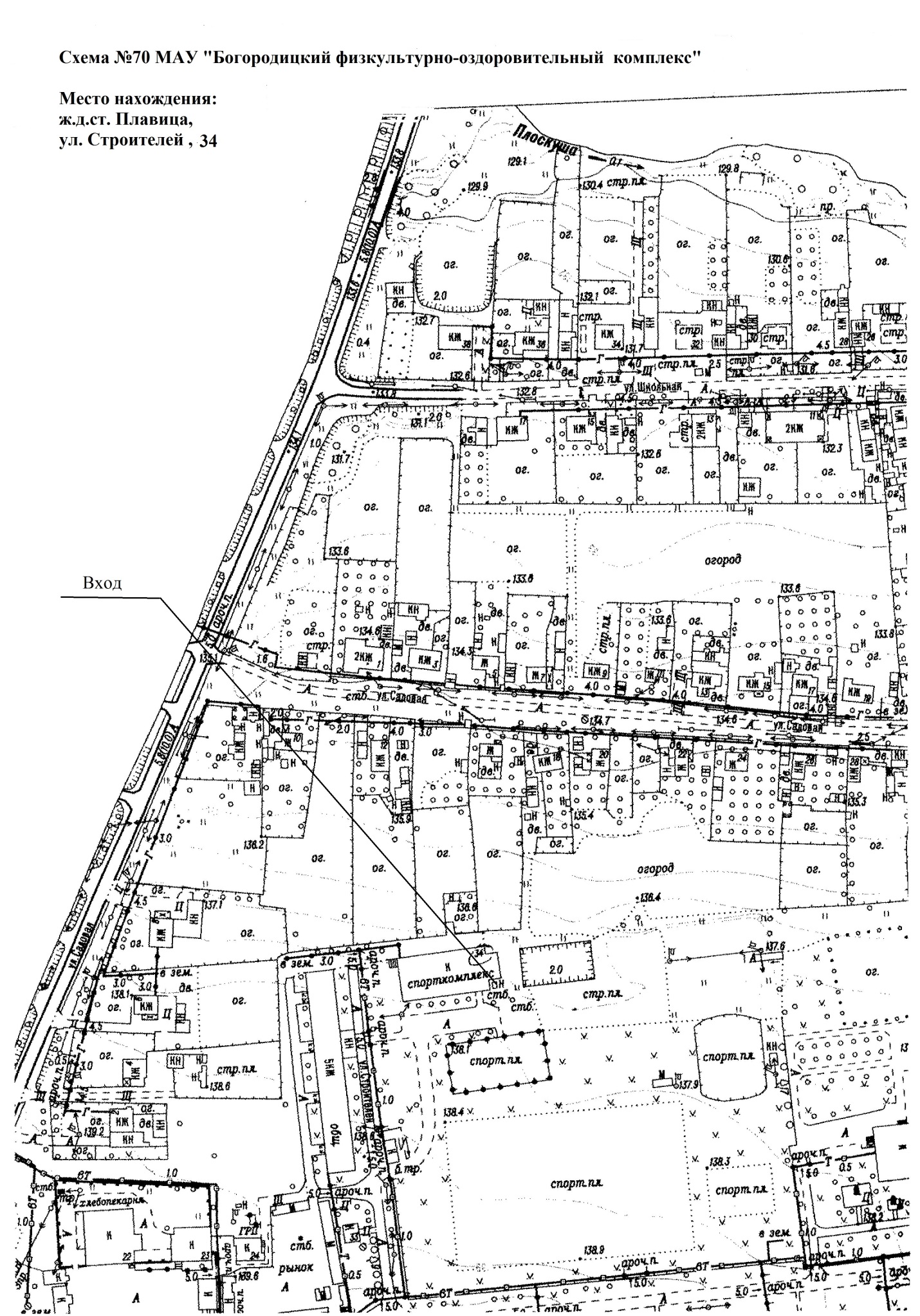 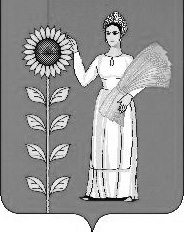 70.МАУ «Богородицкий физкультурно-оздоровительный комплекс»399420,Добринский район, ж/д ст. Плавица, ул. Строителей, д.34